ΜΕΤΑΠΤΥΧΙΑΚΟ ΠΡΟΓΡΑΜΜΑ ΣΤΗ ΡΟΜΠΟΤΙΚΗΤμήμα Μηχανικών Πληροφορικής Τ.Ε., Τ.Ε.Ι. Κεντρικής ΜακεδονίαςΤέρμα Μαγνησίας, 62124 Σέρρες, τηλ. 23210-49341, email: robotics@teicm.grΔΙΑΔΙΚΤΥΑΚΗ ΑΙΤΗΣΗ ΕΓΓΡΑΦΗΣ-ΕΚΔΗΛΩΣΗ ΕΝΔΙΑΦΕΡΟΝΤΟΣΓΙΑ ΤΟ ΜΕΤΑΠΤΥΧΙΑΚΟ ΠΡΟΓΡΑΜΜΑ ΣΤΗ «ΡΟΜΠΟΤΙΚΗ»Καλούνται οι υποψήφιοι φοιτητές, που ενδιαφέρονται να παρακολουθήσουν το Μεταπτυχιακό Πρόγραμμα στη Ρομποτική, να συμπληρώσουν την παρούσα διαδικτυακή αίτηση. Σημειώνεται ότι η υποβολή της ηλεκτρονικής αίτησης δεν δεσμεύει τον φοιτητή για την παρακολούθηση του Προγράμματος, αλλά τον εντάσσει σε λίστα ηλεκτρονικών ενημερώσεων, σχετικά με το Πρόγραμμα. Εκτός από την παρούσα αίτηση, οι ενδιαφερόμενοι φοιτητές θα πρέπει να καταθέσουν πλήρη φάκελο, που θα περιλαμβάνει όσα αναγράφονται παρακάτω, στο Υπόμνημα. Η τελευταία προθεσμία για την υποβολή της αίτησης είναι η Παρασκευή 20 Σεπτεμβρίου 2018.Ονοματεπώνυμο:E-mail:Τηλέφωνο:Τμήμα από το οποίο αποφοίτησε ο υποψήφιος:Ανώτατο Ίδρυμα από το οποίο πήρε ο υποψήφιος το πτυχίο:Βαθμός πτυχίου:Τίτλος πτυχιακής/διπλωματικής εργασίας (εάν εκπονήθηκε):Περιγράψτε με συντομία τον λόγο που σας ενδιαφέρει το Μεταπτυχιακό Πρόγραμμα στη Ρομποτική (προαιρετικά):Ημερομηνία..........Ο/Η ΑΙΤ........ΥΠΟΜΝΗΜΑΓια την αξιολόγηση της υποψηφιότητάς τους, οι υποψήφιοι μεταπτυχιακοί φοιτητές οφείλουν να υποβάλλουν το αργότερο μέχρι την Παρασκευή 22 Σεπτεμβρίου 2017 πλήρη φάκελο, που θα περιλαμβάνει τα εξής:έντυπη αίτηση (link)αναλυτικό βιογραφικό σημείωμααντίγραφο πτυχίου/διπλώματος (με την αντίστοιχη αναγνώριση του Δ.Ο.Α.Τ.Α.Π. εάν προέρχεται από πανεπιστήμιο του εξωτερικού) πιστοποιητικό αναλυτικής βαθμολογίας (για όλα τα πτυχία) ή Παράρτημα Διπλώματοςδύο συστατικές επιστολές αποδεικτικό γνώσης της Αγγλικής Γλώσσας βεβαίωση εκπόνησης διπλωματικής εργασίας, όπου να αναγράφονται το θέμα, ο βαθμός και οι επιβλέποντες καθηγητέςαντίγραφο διπλωματικής εργασίαςεπιστημονικές δημοσιεύσεις ή διακρίσεις (εάν υπάρχουν) αποδεικτικά επαγγελματικής εμπειρίας (εάν υπάρχουν) αποδεικτικό συμμετοχής σε Ευρωπαϊκά προγράμματα ανταλλαγών (εάν υπάρχουν)Αν ο υποψήφιος επιθυμεί να διεκδικήσει μείωση διδάκτρων για οικονομικούς λόγους, οφείλει να προσκομίσει αντίγραφο εκκαθαριστικού σημειώματος, όπου αναγράφεται το ατομικό ακαθάριστο εισόδημα. Αν δεν διαθέτει ατομικό εισόδημα, θα υποβάλλει υπεύθυνη δήλωση, όπου θα βεβαιώνει ότι δεν διαθέτει ατομικό εισόδημα.  Για αναλυτικές πληροφορίες σχετικά με τις μειώσεις διδάκτρων ο υποψήφιος φοιτητής μπορεί να ανατρέξει στην ιστοσελίδα του Μεταπτυχιακού Τμήματος, στην κατηγορία «Υποψήφιοι Φοιτητές».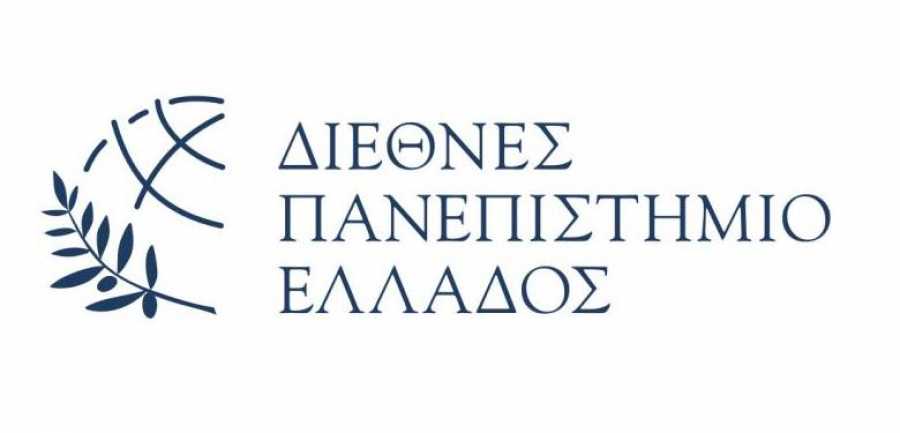 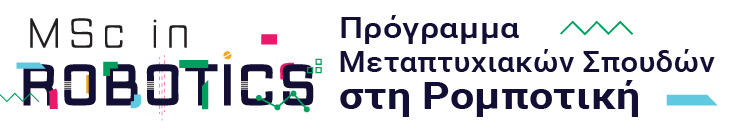 